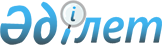 О внесении изменений в план научно-исследовательских работ Евразийской экономической комиссии на 2020 – 2021 годыРаспоряжение Коллегии Евразийской экономической комиссии от 15 декабря 2020 года № 187.
      В соответствии с подпунктом 13 пункта 43 Положения о Евразийской экономической комиссии (приложение № 1 к Договору о Евразийском экономическом союзе от 29 мая 2014 года), пунктом 130 приложения № 1 к Регламенту работы Евразийской экономической комиссии, утвержденному Решением Высшего Евразийского экономического совета от 23 декабря 2014 г. № 98, и пунктом 11 Порядка организации в Евразийской экономической комиссии деятельности, связанной с научными исследованиями, утвержденного приказом Председателя Коллегии Евразийской экономической комиссии от 30 мая 2017 г. № 147:
      1. Внести в план научно-исследовательских работ Евразийской экономической комиссии на 2020 – 2021 годы, утвержденный распоряжением Коллегии Евразийской экономической комиссии от 30 июня 2020 г. № 87, изменения согласно приложению.
      2. Настоящее распоряжение вступает в силу с даты его опубликования на официальном сайте Евразийского экономического союза. ИЗМЕНЕНИЯ,
вносимые в план научно-исследовательских работ Евразийской экономической комиссии на 2020 – 2021 годы
      1. В разделе II:
      а) в подразделе "Член Коллегии (Министр) по интеграции и макроэкономике":
      пункт 1 исключить;
      слова "Всего в части, касающейся члена Коллегии (Министра) по интеграции и макроэкономике, – 5 НИР" заменить словами "Всего в части, касающейся члена Коллегии (Министра) по интеграции и макроэкономике, – 4 НИР"; 
      б) в подразделе "Департамент промышленной политики":
      пункт 2 исключить;
      слова "Всего по Департаменту промышленной политики – 2 НИР" заменить словами "Всего по Департаменту промышленной политики – 1 НИР"; 
      в) в подразделе "Департамент технического регулирования и аккредитации":
      пункты 2 и 6 исключить;
      слова "Всего по Департаменту технического регулирования и аккредитации – 8 НИР" заменить словами "Всего по Департаменту технического регулирования и аккредитации – 6 НИР"; 
      г) подраздел "Департамент финансовой политики" исключить;
      д) в подразделе "Департамент антимонопольного регулирования":
      пункт 1 исключить;
      слова "Всего по Департаменту антимонопольного регулирования – 3 НИР" заменить словами "Всего по Департаменту антимонопольного регулирования – 2 НИР";
      е) подраздел "Член Коллегии (Министр) по внутренним рынкам, информатизации, информационно-коммуникационным технологиям" исключить.
      2. Позицию "Всего по вновь начинаемым работам – 22 научно-исследовательские работы" изложить в следующей редакции:
      "Всего по вновь начинаемым работам – 15 научно-исследовательских работ".
      3. Позицию "ИТОГО по Евразийской экономической комиссии – 34 научно-исследовательские работы" изложить в следующей редакции: 
      "ИТОГО по Евразийской экономической комиссии – 27 научно-исследовательских работ".
					© 2012. РГП на ПХВ «Институт законодательства и правовой информации Республики Казахстан» Министерства юстиции Республики Казахстан
				
      Председатель Коллегии
Евразийской экономической комиссии

М. Мясникович
ПРИЛОЖЕНИЕ
к распоряжению Коллегии
Евразийской экономической
комиссии
от 15 декабря 2020 г. № 187